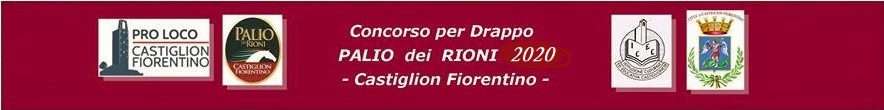 Il modello sottostante, una volta riempito, va messo in una busta chiusa ed anonima che deve essere allegata al bozzetto.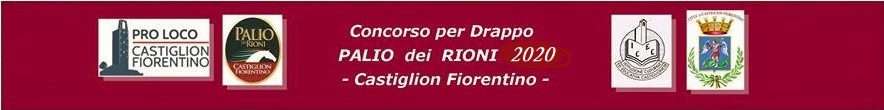                                                          (si prega di scrivere in maniera leggibile)Spedendo il modulo, debitamente riempito, si dichiara di aver letto, compreso e accettato il regolamento indetto per la realizzazione del “Drappo Palio 2020” in tutte le sue parti e relative indicazioni.Data                                                                                                 Firma per accettazione…………………………………….                                                                                           ………………………………………………NomeCognomeVia di residenzaComuneProvinciaCAPTelefonoEmail